This meeting was recorded for future viewing. We are privileged to have gathered on the traditional territory of the Kwakwaka'wakw.Councillor Baron recused herself at 7:10 PM.Councillor Baron returned at 7:12 PM.Councillor Mitchell left the Meeting at 7:54 PM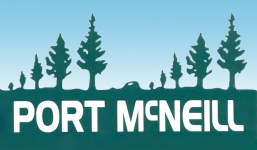 MINUTESRegular Council Meeting7:00 PM - Tuesday, March 22, 2022Community Hall -1473 Broughton Blvd Port McNeill, BC V0N 2R0 PRESENT:Mayor Gabriele Wickstrom, Councillor Ann-Marie Baron, Councillor Shelley Downey, Councillor Derek Koel, and Councillor Ryan MitchellAPOLOGIES:ALSO PRESENT:Pete Nelson-Smith, Chief Administrative Officer, Connor Mork, Deputy Corporate Officer, Brenda Johnson, Chief Financial Officer, Julian Allen, Public Works Manager, and Marilyn MacArthur, Economic Development Manager. 1.CALL TO ORDERThe March 22, 2022 Regular Council Meeting was called to order at 7:01 PM.2.ADOPT AGENDAa)Accept or amend agenda as presented.108/2022Moved, Seconded and CARRIED that the March 22, 2022 Regular Council Agenda be adopted as presented.3.PETITIONS AND DELEGATIONS4.ADOPTION OF MINUTESa)March 7, 2022 Official Community Plan Public Hearing - Minutes109/2022Moved, Seconded, and CARRIED that the minutes of the March 7, 2022 Official Community Plan Public Hearing be adopted as presented.b)March 8, 2022 Regular Council Meeting Minutes110/2022Moved, Seconded, and CARRIED that the minutes of the March 8, 2022 Regular Council Meeting be adopted as presented.5.CORRESPONDENCEa)Ministry of Transportation and Infrastructure Letter Re: Danger Tree Removal and Preventative Winter Road Maintenance Measuresb)Port McNeill RCMP -Activity Report February 2022c)North Island Community Services Society Covid 19 Grant-in-Aid application for repairs and upgrades to the roof and flooring at the thrift store.111/2022Moved, Seconded and CARRIED to table the discussion of North Island Community Services Society Thrift Store until further discussions can be held with of North Island Community Services Society.  d)Donation of logs taken down at the Broughton Strait Campsite112/2022Moved, Seconded, and CARRIED that Council donate the trees recently felled at the Broughton Strait Campsite as requested to Thomas Symons, the Port McNeill Logger's Sport Society, and the Port McNeill Legion.6.TABLE ITEMS7.REPORTSa)Gate House Theatre Waterfront Bandstand113/2022Moved, Seconded and CARRIED that Council supports the Gate House Theatre waterfront bandstand application in principle, and that the application return to Council prior to submission.Opposed: Councillor Mitchellb)Development Variance Permit Application - 1762 Furney Place114/2022Moved, Seconded, and CARRIED that Council approve the development variance application submitted for 1762 Furney Place.c)RTC -Public Works Feb 2022d)RTC -Harbour Feb 2022e)RTC - Fire Feb 2022f)RTC -Economic Development Feb 2022g)Tourism Commission recommendation for membership.115/2022Moved, Seconded, and CARRIED that Council appoint Trudy Lacasse to the Tourism Commission.h)February 2022 Cheque Listing8.BYLAWSa)Third Reading of the Town of Port McNeill Official Community Plan and adoption.116/2022Moved, Seconded, and CARRIED that Town of Port McNeill Official Community Plan Bylaw No. 704, 2021 be given 3rd reading. Opposed: Councillor Koel and Councillor Mitchell117/2022Moved, Seconded, and CARRIED that Town of Port McNeill Official Community Plan Bylaw No. 704, 2021 be given 4th and final reading. Opposed: Councillor Koel and Councillor Mitchell9.OLD BUSINESSa)Fishing Float 118/2022Moved, Seconded, and DEFEATED that funds be allocated to build a fishing float. Opposed: Mayor Wickstrom, Councillor Baron, Councillor Downey, and Councillor Koel119/2022Moved, Seconded, and CARRIED that the fishing float report be moved to the next budget meeting for further discussion. 10.NEW BUSINESSa)Town of Port McNeill Spring Clean Up120/2022Moved, Seconded, and CARRIED that staff report back on how a spring clean up can be done and what timing would work best for our Public Works Crews to provide this service.b)The recommendations from the March 17, 2022 Committee of the Whole Meeting.121/2022Moved, Seconded, and CARRIED that the recommendations of the committee of the whole be adopted as amended to change the wording of the Hoy Bay Development Project be changed to Hoy Bay Development Survey.c)Council Reports 11.ITEMS FROM IN-CAMERA TO BE MADE PUBLIC12.IN-CAMERAa)Council to go In-Camera under Section 90(1)(c)labour relations or other employee relations; (j) information that is prohibited, or information that if it were presented in a document would be prohibited, from disclosure under section 21 of the Freedom of Information and Protection of Privacy Act; and (k) negotiations and related discussions respecting the proposed provision of a municipal service that are at their preliminary stages and that, in the view of the council, could reasonably be expected to harm the interests of the municipality if they were held in public.122/2022Moved, Seconded, and CARRIED that council to go In-Camera under Section 90(1)(c)labour relations or other employee relations; (j) information that is prohibited, or information that if it were presented in a document would be prohibited, from disclosure under section 21 of the Freedom of Information and Protection of Privacy Act; and (k) negotiations and related discussions respecting the proposed provision of a municipal service that are at their preliminary stages and that, in the view of the council, could reasonably be expected to harm the interests of the municipality if they were held in public.13.QUESTIONS FROM THE PUBLIC AND MEDIA14.ADJOURNMENT123/2022Moved, Seconded, and CARRIED that the regular meeting of Council be adjourned at 8:02 PM.MayorCorporate Officer